Choteau Booster Club  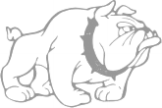 Membership Form 2022-2023 Choteau Booster Club P.O. Box 493~ Choteau, MT 59422  Membership: (all members are listed in home game and most tournament programs. Please return this form with your membership dues to the address above. 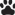 Checks Payable: Choteau Booster ClubIndividual Booster Club Member Option: ⬜$20 Individual 	   ⬜ car sticker +$10	             ⬜ Additional Donation = ______    ⬜ Total = ______Couple/Family Booster Club Member Option: ⬜$25 Couple/Family  ⬜ car sticker +$10		⬜ Additional Donation = ______    ⬜ Total = ______ Business Booster Club Member Option:⬜$35 Business 	   ⬜ car sticker +$10		⬜ Additional Donation = ______    ⬜ Total = ______ ⬜ Post a Choteau Bulldog flag at our business throughout the year. Business name & address: _____________________________________________________________CHS Alumni Booster Club Member Option:⬜$20 CHS Alumni 	⬜add car sticker +$10		⬜ Total = ______	Year Graduated _______***************************************************************************Contact person_________________________________________________ Phone____________________________Email ___________________________________________________________________________________List how you would like your name to appear in the sports program:  ________________________________________________________________________________________ Booster Club Member Options:⬜ Help Judge Homecoming Activities	⬜ Selling 50/50 at events 		⬜ Help at fireworks stand⬜ Please send agenda and meeting minutes each month to the indicated email address. ⬜ Disbursement Committee (required to attend 2 monthly meetings in a school year)⬜ Provide items or help with event hospitality rooms (HS wrestling/volleyball)Become a Booster, Make a Difference! Bulldog Pride - Bulldog Excellence - Bulldog LeadershipBooster Club financially supports programs K-12 as well as all classrooms, academics, coaches, and teachers. For more information contact Choteau Booster Club President, Bre Lobdell 406-925-2049 or Membership Coordinator, Shawna Jamison 406-381-1555